-.ร่าง.-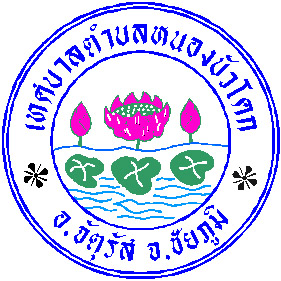 เทศบัญญัติเทศบาลตำบลหนองบัวโคกเรื่อง 
การติดตั้งบ่อดักไขมันบำบัดน้ำเสียในอาคาร
 พ.ศ.๒๕๖๕เทศบาลตำบลหนองบัวโคก 
อำเภอจัตุรัส จังหวัดชัยภูมิบันทึกหลักการและเหตุผลประกอบร่างเทศบัญญัติเทศบาลตำบลหนองบัวโคกเรื่อง การติดตั้งบ่อดักไขมันบำบัดน้ำเสียในอาคาร พ.ศ.๒๕๖5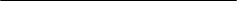 หลักการ 	 	ให้มีเทศบัญญัติเทศบาลตำบลหนองบัวโคก ว่าด้วย การติดตั้งบ่อดักไขมันบำบัดน้ำเสียในอาคาร   เพื่อใช้บังคับแก่อาคารที่มีการระบายน้ำทิ้งลงหรือไหลไปสู่แหล่งระบายน้ำและยังไม่มีกฎหมายใดกำหนดมาตรการ เกี่ยวกับการกำจัดน้ำมันและไขมันสำหรับอาคารประเภทนั้นที่ตั้งอยู่ในเขตเทศบาลตำบลหนองบัวโคกเหตุผล 		โดยที่การดำเนินการเกี่ยวกับการติดตั้งบ่อดักไขมัน เพื่อบำบัดน้ำเสียในอาคารมีความเหมาะสมกับสภาพการณ์ในปัจจุบัน  เป็นการปกป้องรักษาสภาพสิ่งแวดล้อม และเป็นการช่วยลดปริมาณน้ำเสีย ตลอดจน เป็นการปรับปรุงคุณภาพน้ำให้ดีขึ้น  จึงเห็นควรให้มีเทศบัญญัติ เรื่อง การติดตั้งบ่อดักไขมันและบำบัด น้ำเสียในอาคาร พ.ศ.๒๕๖5   รวมทั้งสร้างความตระหนักและความรู้แก่ประชาชนในการติดตั้งบ่อดักไขมัน เพื่อบำบัดน้ำเสีย ตามหนังสือกรมส่งเสริมการปกครองท้องถิ่น ด่วนที่สุด ที่ มท 0804.5/ว1998  ลงวันที่ ๒๒ พฤษภาคม 25๖๒ จึงให้ตราเทศบัญญัตินี้เทศบัญญัติเทศบาลตำบลหนองบัวโคกเรื่อง การติดตั้งบ่อดักไขมันบำบัดน้ำเสียในอาคาร พ.ศ.๒๕๖5 		โดยที่เป็นการสมควรให้มีเทศบัญญัติเทศบาลตำบลหนองบัวโคก เรื่อง การติดตั้งบ่อดักไขมันบำบัดน้ำเสียในอาคาร 
 		อาศัยอำนาจตามความในมาตรา 60 มาตรา 62 และมาตรา 63 แห่งพระราชบัญญัติเทศบาล พ.ศ. 2496 และที่แก้ไขเพิ่มเติมถึง (ฉบับที่ 14) พ.ศ.2562 ประกอบกับ มาตรา 20 (3) แห่งพระราชบัญญัติการสาธารณสุข พ.ศ. ๒๕๓๕ และที่แก้ไขเพิ่มเติมถึง (ฉบบที่ 3) พ.ศ.๒๕๖๐ เทศบาลตำบลหนองบัวโคกโดยได้รับ ความเห็นชอบจากสภาเทศบาลตำบลหนองบัวโคก  และผู้ว่าราชการจังหวัดชัยภูมิ จึงตราเทศบัญญัติเทศบาลตำบลหนองบัวโคกไว้ดังต่อไปนี้ 		ข้อ ๑ เทศบัญญัตินี้เรียกว่า “เทศบัญญัติเทศบาลตำบลหนองบัวโคก เรื่อง การติดตั้งบ่อดักไขมันบำบัดน้ำเสียในอาคาร พ.ศ. 2565.....................................................................................................
 		ข้อ ๒ เทศบัญญัตินี้ ให้ใช้บังคับในเขตเทศบาลตำบลหนองบัวโคก เมื่อได้ประกาศไว้ โดยเปิดเผย ณ  สำนักงานเทศบาลตำบลหนองบัวโคก..แล้วเจ็ดวัน.........................................................................
 		ข้อ ๓  บรรดาเทศบัญญัติ ข้อบัญญัติ ข้อบังคับ กฎ ระเบียบ และ คำสั่งอื่นใดของเทศบาลตำบลหนองบัวโคก ในส่วนที่ได้ตราไว้แล้วในเทศบัญญัตินี้ หรือซึ่งขัดหรือแย้งกับเทศบัญญัตินี้ ให้ใช้
เทศบัญญัตินี้แทน
 		ข้อ ๔ ในเทศบัญญัตินี้..............………………………………………………………………………………….....
 		“อาคาร” หมายความว่า ตึก บ้าน เรือน ร้านค้า ร้านอาหาร สำนักงานหรือสิ่งปลูกสร้างอย่างอื่นซึ่งบุคคลอาจเข้าไปอยู่อาศัยหรือใช้สอยได้.......................................................................................
 		  “บ่อดักไขมัน” หมายความว่า สิ่งที่ใช้แยกจำพวกน้ำมันและไขมันออกจากน้ำเสียซึ่งผ่านการใช้แล้ว ……………………………………………………………………………………………………………………...
 		  “การระบายน้ำ” หมายความว่า การผันน้ำ การปล่อยน้ำ การเทน้ำ การสาดน้ำ หรือการกระทำอื่นใดที่เป็นการถ่ายเทน้ำ 		 “น้ำเสีย”หมายความว่า ของเสียที่อยู่ในสภาพเป็นของเหลวรวมทั้งมวลสารที่ปะปน หรือปนเปื้อนอยู่ในของเหลวนั้น.............................................................................
 		 “แหล่งระบายน้ำ” หมายความว่า ทางหรือท่อระบายน้ำ ลำกระโดง ลำราง คู คลอง แม่น้ำ ทะเล และแหล่งน้ำสาธารณะ แหล่งน้ำธรรมชาติ และแหล่งน้ำที่เป็นของเอกชนซึ่งมีทางเชื่อมต่อหรือสามารถไหลไปสู่แหล่งน้ำสาธารณะหรือแหล่งน้ำธรรมชาติได้
-.2 -...............................
 		“เจ้าพนักงานท้องถิ่น” หมายความว่า นายกเทศมนตรีตำบลหนองบัวโคก หรือผู้ที่นายกเทศมนตรี ตำบลหนองบัวโคกมอบหมาย.. 
 		“พนักงานเจ้าหน้าที่” หมายความว่า ปลัดเทศบาลและพนักงานเทศบาลอื่นๆ ที่เจ้าพนักงานท้องถิ่นแต่งตั้ง		 ข้อ ๕  เทศบัญญัตินี้ให้ใช้บังคับแก่อาคารที่มีการระบายน้ำทิ้งลงหรือไหลไปสู่แหล่งระบายน้ำและยังไม่มีกฎหมายใดกำหนดมาตรการเกี่ยวกับการกำจัดน้ำมันและไขมันสำหรับอาคารประเภทนั้นข้อ ๖ ให้เจ้าของหรือผู้ครอบครองอาคารตามข้อ ๕ ติดตั้งบ่อดักไขมันและน้ำเสียตามมาตรฐาน ที่เจ้าพนักงานท้องถิ่นประกาศกำหนดให้เจ้าของหรือผู้ครอบครองอาคารที่มีการปลูกสร้างใหม่ดำเนินการติดตั้งบ่อดักไขมันสำหรับอาคารนั้น ให้แล้วเสร็จก่อนเข้าอยู่อาศัยหรือใช้สอย และหากอาคารใดอยู่ระหว่างการปลูกสร้างใหม่ในวันที่เทศบัญญัตินี้มีผลใช้บังคับ ก็ให้ดำเนินการติดตั้ง บ่อดักไขมันและน้ำเสียตามเทศบัญญัตินี้เช่นเดียวกัน 		ข้อ ๗ ให้เจ้าพนักงานท้องถิ่นและพนักงานเจ้าหน้าที่มีอำนาจหน้าที่ ดังต่อไปนี้…………….
 		(๑) เข้าตรวจอาคารและบริเวณที่ตั้งอาคารในระหว่างพระอาทิตย์ขึ้นและตก........................
 		(๒)..สั่งให้เจ้าของหรือผู้ครอบครองอาคารที่มีการระบายน้ำทิ้งลงหรือไหลไปสู่แหล่งระบายน้ำดำเนินการติดตั้งบ่อดักไขมันและบำบัดน้ำเสียให้แล้วเสร็จภายในเก้าสิบวัน
 		ข้อ ๘ ให้เจ้าของหรือผู้ครอบครองตามข้อ ๖ ทำการดูแลรักษา เก็บขนน้ำมันหรือไขมันในบ่อดัก...ไขมันไปกำจัดและซ่อมแซมบำรุงรักษาบ่อดักไขมันให้อยู่ในสภาพที่ใช้การได้ตามปกติ
 		ข้อ ๙ ผู้ใดขัดขวางการปฏิบัติหน้าที่ของเจ้าพนักงานท้องถิ่นหรือพนักงานเจ้าหน้าที่ในการปฏิบัติการตามข้อ ๗ (๑) ต้องระวางโทษปรับไม่เกินหนึ่งพันบาท...................................................................
 		ข้อ ๑๐ ผู้ใดไม่ปฏิบัติตามคำสั่งของเจ้าพนักงานท้องถิ่นหรือพนักงานเจ้าหน้าที่ตามข้อ ๗ (๒) ต้องระวางโทษปรับไม่เกินห้าร้อยบาท และเจ้าพนักงานท้องถิ่นอาจกำหนดให้เสียค่าปรับอีกไม่เกินวันละสองร้อยบาท นับแต่วันถัดจากวันครบกำหนดระยะเวลาที่เจ้าพนักงานท้องถิ่น หรือพนักงานเจ้าหน้าที่กำหนดให้ดำเนินการ ติดตั้งบ่อดักไขมันบำบัดน้ำเสียนั้นเป็นต้นไปจนกว่าจะได้ปฏิบัติให้ถูกต้อง
 		ข้อ  ๑1  ข้อกำหนดและวิธีการติดตั้งบ่อดักไขมันและแบบถังดักไขมัน ให้เป็นไปตามที่กำหนดไว้ท้ายเทศบัญญัตินี้
 		ข้อ ๑2 ให้เจ้าพนักงานท้องถิ่นประกาศและประชาสัมพันธ์ให้ประชาชนทราบโดยทั่วกัน ถึงการปฏิบัติตามเทศบัญญัตินี้
 		ข้อ ๑3 ให้เจ้าพนักงานท้องถิ่นมีอำนาจในการพิจารณายกเว้นการปฏิบัติตามเทศบัญญัตินี้ตาม ความจำเป็นและความเหมาะสมของอาคารและพื้นที่บางแห่ง อาทิเช่น พื้นที่เกษตรกรรมหรือพื้นที่ใน ชนบท เป็นต้น
 		ข้อ ๑4 ให้นายกเทศมนตรีตำบลหนองบัวโคกรักษาการตามเทศบัญญัตินี้ และให้มีอำนาจออกประกาศ หรือคำสั่งเพื่อปฏิบัติการเป็นไปตามเทศบัญญัตินี้-.3 - 		ประกาศ    ณ   วันที่        เดือน               พ.ศ. ๒๕๖๕
                                      (นายวิชัย   ประภากรแก้วรัตน์)
                                       นายกเทศมนตรีตำบลหนองบัวโคก		เห็นชอบ
ลงชื่อ..........................................................
       (                                          )
             ผู้ว่าราชการจังหวัดชัยภูมิ